19-ое   заседание 27-го созываҠАРАР                                                                          РЕШЕНИЕ21  июнь  2017 йыл                                                                 21 июня  2017  года№96Об отмене решения Совета сельского поселения Султанбековский сельсовет муниципального района Аскинский район Республики Башкортостан от 06 мая 2013 года №55 «Об определении   территорий, прилегающие к местам  массового скопления граждан и местам нахождения источников повышенной опасности,  а также границ прилегающих к некоторым организациям и объектам территорий, на которых не допускается розничная продажа алкогольной продукции»В целях приведения нормативно-правовых актов в соответствие с действующим законодательством, рассмотрев протест прокуратуры Аскинского района №4д-2017 от 23 мая 2017  года, Совет сельского поселения Султанбековский сельсовет муниципального района  Аскинский район Республики Башкортостан, р е ш и л: 1. Отменить решение  Совета сельского поселения Султанбековский сельсовет муниципального района Аскинский район Республики Башкортостан от 06 мая 2013 года №55 «Об определении   территорий, прилегающие к местам  массового скопления граждан и местам нахождения источников повышенной опасности,  а также границ прилегающих к некоторым организациям и объектам территорий, на которых не допускается розничная продажа алкогольной продукции».2. Обнародовать  настоящее решение путем размещения в сети общего  доступа «Интернет» на официальном сайте администрации сельского поселения Султанбековский сельсовет муниципального района Аскинский район Республики Башкортостан   www.sultanbek04sp.ru. 3. Контроль исполнения настоящего решения возложить на постоянную комиссию  по социально-гуманитарным вопросам Совета сельского поселения Султанбековский сельсовет муниципального района Аскинский район Республики Башкортостан. Главасельского поселения Султанбековский сельсовет муниципального района Аскинский районРеспублики Башкортостан                                                  _________Суфиянов И.В.БАШҠОРТОСТАН РЕСПУБЛИКАҺЫАСҠЫН  РАЙОНЫМУНИЦИПАЛЬ РАЙОНЫНЫҢСОЛТАНБӘК АУЫЛ СОВЕТЫАУЫЛ  БИЛӘМӘҺЕ СОВЕТЫ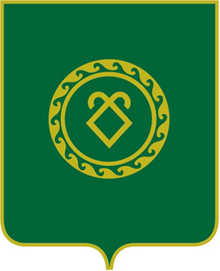 СОВЕТ СЕЛЬСКОГО ПОСЕЛЕНИЯСУЛТАНБЕКОВСКИЙ СЕЛЬСОВЕТМУНИЦИПАЛЬНОГО РАЙОНААСКИНСКИЙ РАЙОНРЕСПУБЛИКИ  БАШКОРТОСТАН